Salvador Moreno Alonso ofrecerá en Briviesca una ponencia sobre la clave del éxito de su empresaEl empresario, oriundo de la localidad, disertará sobre la transformación digital de su compañía El encuentro empresarial tendrá lugar a las 19,00 horas en el Edificio Ibercaja de BriviescaBurgos, 7 de febrero de 2024.- La Confederación de Asociaciones Empresariales de Burgos (FAE) y el Ayuntamiento de Briviesca ofrecerán el próximo jueves, 15 de febrero, la jornada “Cambiamos para mejorar. Transforma tu empresa para el futuro digital”, que será ofrecida por el empresario Salvador Moreno Alonso, director gerente de la firma Moreno Castillo.Moreno Alonso hablará a los asistentes sobre el éxito de una compañía tradicional fundada en 1974 en Briviesca en el marco del sector de la instalación eléctrica,  expandiéndose, primero,  a  Burgos y Miranda de Ebro y, desde hace 15 años, a toda la península ibérica con la venta on line a través de su  web www.lacasadelelectrodoméstico.comEn la actualidad se sitúa como una de las seis  empresas de venta de elctrodomésticos por intenet más vistadas en España, y una de las dos con mejor reputación digital.La jornada se celebrará en el Edificio Ibercaja (Palaza Mayor, 3. Briviesca), a las 19,00 horas. Más información:Esther Alonso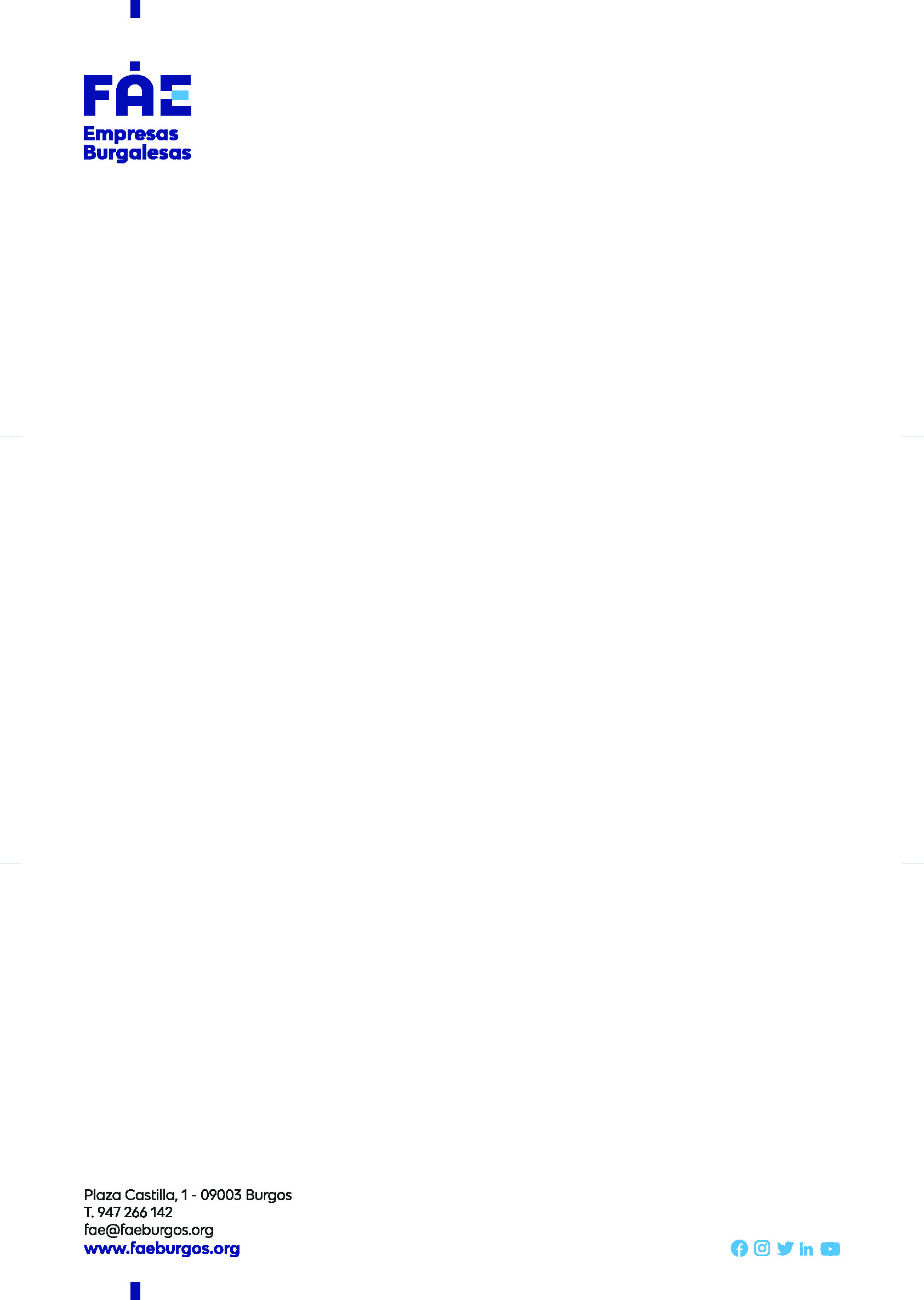 Responsable de Comunicación y Relaciones Externas	618 514 568 / comunicacion@faeburgos.org